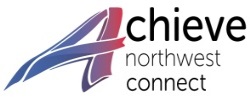 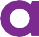 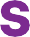 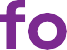 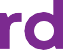 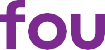 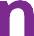 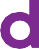 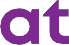 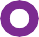 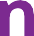 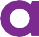 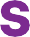 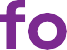 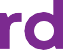 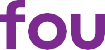 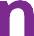 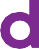 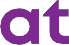 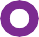 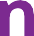   Quotes and feedback from summer participants Achieve project: